Date: Thursday 18th March 2021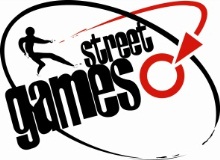 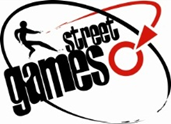 Time: 1pm - 4pmVenue: Microsoft TeamsItem		TitleStatusOriginatorTime1Welcome and ApologiesNoteJC13.002Declarations of InterestNoteJC3CEO ReportNoteML13.054Fit & Fed/HAFNoteML/HC13.205Sport England Strategy IntroductionNoteML/CP13.406EDI StrategyApproveHC14.007Board Composition/Trustee RecruitmentApproveJC14.108Finance updateApprove/NotePR/DC14.209Fundraising updateNoteMP14.30Break14.4010Audit Committee report and MinutesNoteMB/HC14.4511Performance ManagementNotePR14.5512Risk ManagementNoteDC15.0513Actions and Minutes of the Last Board MeetingApproveJC15.10144 Chairs’ Meeting Report and MinutesNoteJC15.15Standing ItemsStanding ItemsStanding ItemsStanding ItemsStanding Items15Chair’s Actions NoteJC15.2016HR MattersUpdatePR15.2517Notice of Impending Legal ActionNoneJC15.3018ComplaintsNoneDC15.3019Contracts Above 60kNote UpdateJC15.3020Health & SafetyNoneRR15.3021Safeguarding IssuesNote UpdateJD15.3022FraudNoneDC15.3023Data/Security BreachesNoneDC15.3024Future Meeting Dates and EventsNoteJC15.3525Board Private sessionApproveJC15.40End MeetingEnd MeetingEnd MeetingEnd MeetingEnd Meeting